V Praze dne 28. listopadu 2023: Organizace HealthCare Institute o.p.s. si Vám dovoluje předložit výsledky 18. ročníku celostátního projektu „Nemocnice ČR 2023“, který byl realizován v období od 1. února do 31. srpna a bylo do něj osloveno 148 nemocnic s akutními lůžky z celé České republiky. Cílem je sestavit žebříček nemocnic dle jejich finanční kondice, míry bezpečnosti a také spokojenosti ambulantních, hospitalizovaných pacientů a zaměstnanců nemocnic. Vyhodnocení projektu probíhá za pomoci strukturovaných postupů vycházejících z metodiky strategického nástroje
pro měření výkonnosti organizací – Balanced Scorecard. Výstupy projektu poskytujeme zpětně manažerům nemocnic, aby mohli snadněji pracovat na zkvalitnění zdravotní péče v České republice.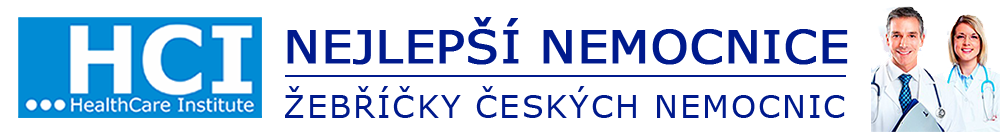 Výsledky 18. ročníku celostátního hodnotícího projektu „Nemocnice ČR 2023“*Kategorie vstupující do celkového žebříčkuBližší informace k žebříčkům českých nemocnic naleznete ZDE.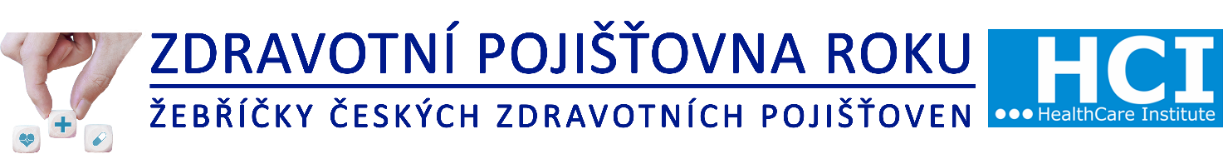 HealthCare Institute o.p.s. si Vám dovoluje předložit také výsledky 9. ročníku celostátního projektu „Zdravotní pojišťovna roku 2023“, který byl realizován v období od 1. února do 31. srpna a hodnotil komunikaci 7 zdravotních pojišťoven (tj. národních plátců zdravotní péče) s pojištěnci a zdravotnickými zařízeními. Cílem projektu je zvýšení kvality poskytovaného servisu zdravotních pojišťoven jejich klientům prostřednictvím vzájemného porovnávání služeb, 
které nabízejí, poskytnutí uceleného obrazu o tomto trhu a pomoc se snadněji zorientovat v produktech a službách, 
které zdravotní pojišťovny nabízejí.Výsledky 9. ročníku celostátního hodnotícího projektu „Zdravotní pojišťovna roku 2023“*Kategorie vstupující do celkového žebříčku.Bližší informace k žebříčkům českých zdravotních pojišťoven naleznete ZDE.Kontakt: HealthCare Institute o. p. s., Daniel Vavřina, zakladatel, e-mail: d.vavrina@hc-institute.org, tel: +420 608 878 400Děkujeme partnerům odborné konference Efektivní nemocnice 2023: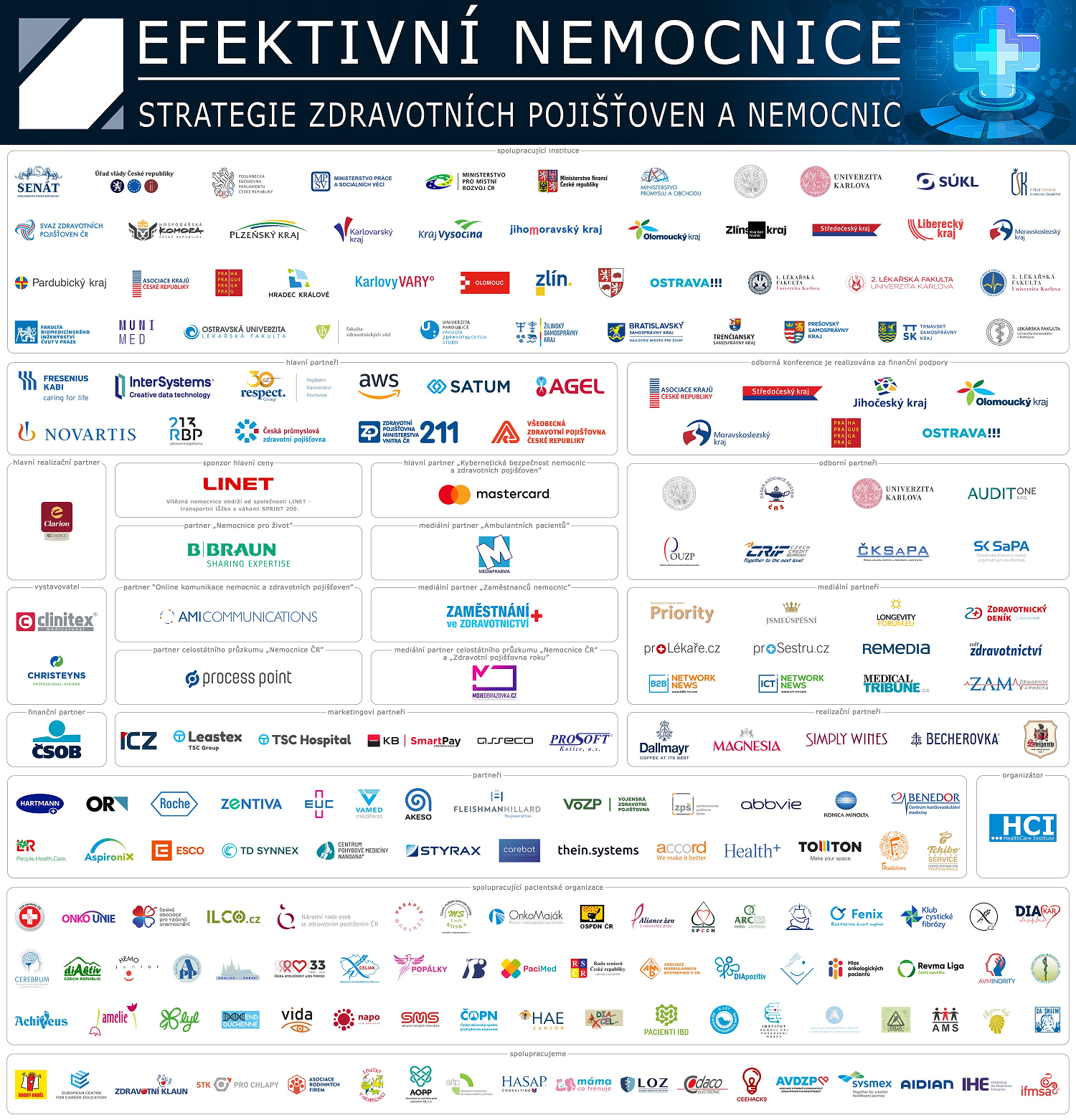 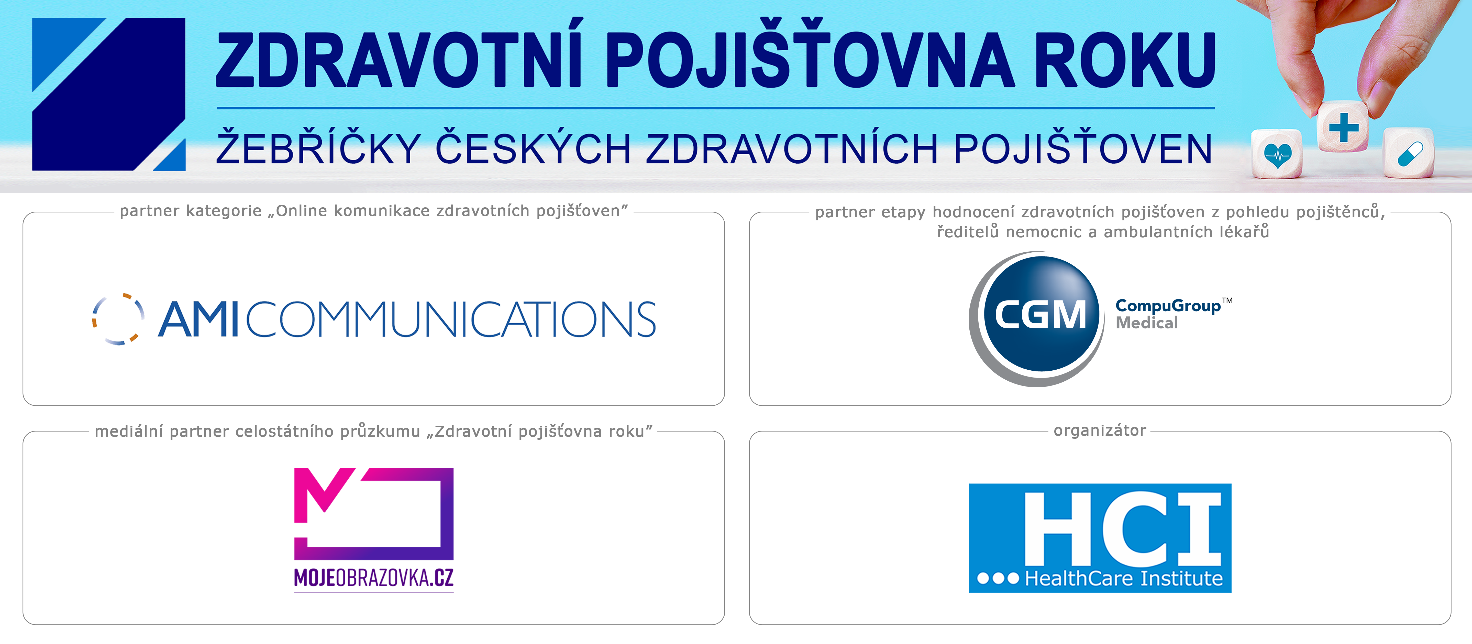 Nemocnice ČR 20231. místo1. místoKATEGORIEFAKULTNÍ NEMOCNICEOSTATNÍ NEMOCNICEBezpečnost a spokojenost hospitalizovaných pacientů *Fakultní nemocnice OstravaCentrum kardiovaskulární 
a transplantační chirurgie BrnoBezpečnost a spokojenost ambulantních pacientů *Fakultní nemocnice Hradec KrálovéDomažlická nemocnice, a.s.Bezpečnost a spokojenost zaměstnanců nemocnic *Fakultní nemocnice Královské VinohradyNemocnice AGEL Třinec-Podlesí a.s.Finanční zdraví nemocnic *Fakultní nemocnice OlomoucNemocnice Na HomolceOnline komunikaceFakultní nemocnice OstravaNemocnice Havířov, p.o.Kybernetická bezpečnostFakultní nemocnice v MotoleOblastní nemocnice Jičín a.s.Nemocnice pro životÚstřední vojenská nemocnice
- Vojenská fakultní nemocnice PrahaKarvinská hornická nemocnice a.s.ABSOLUTNÍ vítěz PRŮZKUMU NEMOCNICE ČR 2023 (4 oblasti)Nemocnice AGEL Třinec-Podlesí a.s.Nemocnice AGEL Třinec-Podlesí a.s.Zdravotní pojišťovna roku 2023 KATEGORIE1. místoPojištěnci*Vojenská zdravotní pojišťovna České republikyŘeditelé nemocnic*Všeobecná zdravotní pojišťovna České republikyFinanční zdraví*Zaměstnanecká pojišťovna ŠkodaPreventivní programy*Všeobecná zdravotní pojišťovna České republikyOnline komunikaceZaměstnanecká pojišťovna ŠkodaAmbulantní lékařiVšeobecná zdravotní pojišťovna České republikyKybernetická bezpečnostOborová zdravotní pojišťovna zaměstnanců bank, 
pojišťoven a stavebnictvíABSOLUTNÍ vítěz projektu (4 oblasti)Zaměstnanecká pojišťovna Škoda